T.C.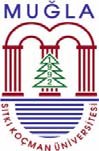 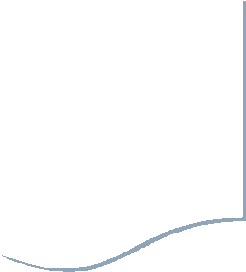 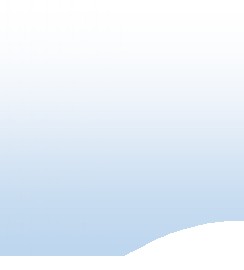 MUĞLA SITKI KOÇMAN ÜNİVERSİTESİ REKTÖRLÜĞÜ DATÇA KAZIM YILMAZ MESLEK YÜKSEKOKULU MÜDÜRLÜĞÜ PERSONEL BİRİMİBÖLÜM BAŞKANI ATAMA SÜRECİ İŞ AKIŞI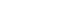 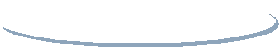 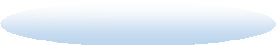 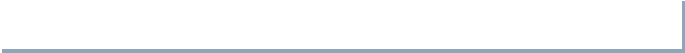 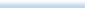 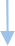 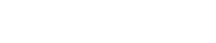 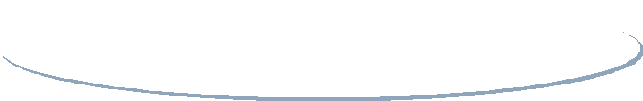 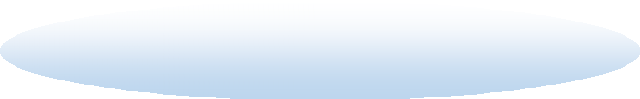 İŞ AKIŞI ADIMLARISORUMLUİLGİLİ DOKÜMANLARBaşlaYüksekokul tarafından belirlenen isim rektörlüğe yazılır.Rektör tarafından atanan kişinin atama onayı geldikten sonra ilgili kişiye tebliğ edilerek özlük dosyasına kaldırılır.- 2547 Sayılı KanunBaşlaYüksekokul tarafından belirlenen isim rektörlüğe yazılır.Rektör tarafından atanan kişinin atama onayı geldikten sonra ilgili kişiye tebliğ edilerek özlük dosyasına kaldırılır.Özlük İşleriBaşlaYüksekokul tarafından belirlenen isim rektörlüğe yazılır.Rektör tarafından atanan kişinin atama onayı geldikten sonra ilgili kişiye tebliğ edilerek özlük dosyasına kaldırılır.PersoneliBaşlaYüksekokul tarafından belirlenen isim rektörlüğe yazılır.Rektör tarafından atanan kişinin atama onayı geldikten sonra ilgili kişiye tebliğ edilerek özlük dosyasına kaldırılır.RektörBaşlaYüksekokul tarafından belirlenen isim rektörlüğe yazılır.Rektör tarafından atanan kişinin atama onayı geldikten sonra ilgili kişiye tebliğ edilerek özlük dosyasına kaldırılır.Özlük İşleriBaşlaYüksekokul tarafından belirlenen isim rektörlüğe yazılır.Rektör tarafından atanan kişinin atama onayı geldikten sonra ilgili kişiye tebliğ edilerek özlük dosyasına kaldırılır.PersoneliHazırlayanYürürlük OnayıKalite Sistem OnayıBetül SARIÇAMBelgin YENİCE Yüksekokul SekreteriDoç. Dr. Akın Taşcıkaraoğlu Yüksekokul Müdürü 